Παγωμένα Γιάννενα Το εκπληκτικό χειμωνιάτικο τοπίο, με τον πάγο που ήρθε να καλύψει σαν «γυάλινος» μανδύας τα πάντα, χαρίζοντας πολύ όμορφες εικόνες, είχαν την δυνατότητα να απολαύσουν από το πρωί της 2 Ιανουαρίου 2019, κάτοικοι των Ιωαννίνων και επισκέπτες.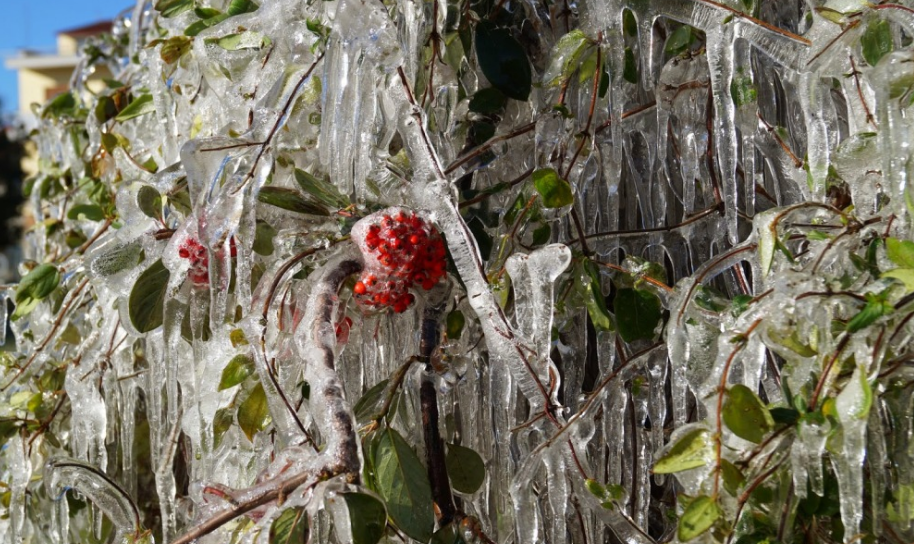 